Список таблицТаблица 1 - Планируемая программа производства  по годам	10Таблица 2 - Планируемые цены на услуги	10Таблица 3 – Основные показатели физкультурно – оздоровительной и спортивной работы в Южно – Казахстанской области в 2010 году	12Таблица 4 - Календарный план реализации проекта	17Таблица 5 - Инвестиционные затраты в 2012 г	17Таблица 6 - Общие и административные расходы предприятия в месяц, тыс. тг	19Таблица 7 - Расчет расходов на оплату труда, тыс. тг	19Таблица 8 - Инвестиции проекта, тыс. тг.	20Таблица 9 - Программа финансирования на 2012 г., тыс. тг.	20Таблица 10 - Условия кредитования	20Таблица 11 - Выплаты по кредиту, тыс. тг	20Таблица 12 - Показатели рентабельности	21Таблица 13 - Коэффициенты балансового отчета	21Таблица 14 - Финансовые показатели проекта	21Таблица 15 - Анализ безубыточности проекта	22Таблица 16 - Величина налоговых поступлений за период прогнозирования (7 лет)	22Список рисунковРисунок 1 – Услуги по организации отдыха, культурных и спортивных мероприятий в Южно – Казахстанской области, млн. тенге	11Рисунок 2 – Динамика численности населения в Южно – Казахстанской, человек	11Рисунок 3 – Распределение населения детского возраста в Южно – Казахстанской области, человек	12Рисунок 4 – SWOT-анализ	14Рисунок 5 - Организационная структура	16РезюмеКонцепция проекта предусматривает открытие детского футбольного клуба в г. Шымкент.Целевой группой являются дети в возрасте до 14 лет.Общие инвестиционные затраты по проекту включают в себя:Финансирование проекта планируется осуществить как за счет собственных средств инициатора проекта, так и за счет заемного капитала.Приняты следующие условия кредитования:Показатели эффективности деятельности предприятия на 5 год проекта.Чистый дисконтированный доход инвестированного капитала за 5 лет при ставке дисконтирования 13% составил 12 915 тыс. тг.С экономической точки зрения проект будет способствовать:- созданию 5 новых рабочих мест в г. Шымкенте;- поступлению дополнительных доходов в бюджет г. Шымкента;Среди социальных воздействий проекта можно выделить:- удовлетворение потребностей населения, в частности, детей и подростков, в систематических занятиях физической культурой и спортом;- укрепление, сохранение здоровья, повышения работоспособности, формировании здорового образа жизни и получение досуга населения (детей и подростков);- более эффективное использование спортивных сооружений и других объектов оздоровительного назначения;- увеличение количества детей, приобщающихся к спорту, и как следствие, уменьшение правонарушений, допускаемых подростками.ВведениеМини-футбол в последнее время очень популярен в Казахстане, и в частности, в казахстанском бизнесе. Причин того, что мини-футбол стал модным видом спорта, несколько. Во-первых, футбол – это азартный вид спорта, что импонирует как многим людям, занимающимся бизнесом, так и вообще представителям сильного пола в целом. Во-вторых, условий для игры в мини-футбол больше, чем для занятий многими другими видами спорта. Играть в него, в принципе, можно в любом спортзале. Кроме того, именно мини-футбол популярен еще и потому, что в команду требуется набрать не 11 игроков, а 6, то есть если в компании работает хотя бы 12 любителей футбола, они уже имеют возможность разбиться на две команды и тренироваться. Вообще имидж футбола в последнее время очень изменился, и если раньше к нему относились как к народному спорту, то теперь, благодаря именитым игрокам, футбол покрылся налетом элитарности и престижности.1. Концепция проектаКонцепция проекта предусматривает открытие детского футбольного клуба в г. Шымкенте.Целевой группой являются дети в возрасте до 14 лет.Клуб будет размещен в арендованном школьном спортивном зале. Также будет арендована детская футбольная площадка при школе.Учитывая запланированные в настоящем бизнес-плане обороты предприятия, рекомендуется осуществлять деятельность в рамках индивидуального предпринимателя на упрощенном режиме.Данный бизнес-план не является окончательным вариантом руководства к действию, а показывает лишь потенциальную возможность развития такой бизнес-идеи. Следует более подробно раскрыть конкурентные преимущества планируемых к оказанию услуг предприятия, а также отличительные особенности приобретаемого оборудования и спортивного инвентаря.2. Описание продукта (услуги)Физкультурно-оздоровительные услуги на сегодняшний день являются особым видом сервисной деятельности. У людей возникли потребности в оздоровлении, которые являются социально значимые. В связи с этим наиболее значимую роль в организации спортивных услуг играют платные услуги и поэтому производство платных услуг призвано повысить качество предоставляемых услуг физкультурными организациями. Расширение платных услуг населению и организация коммерческой деятельности физической культуры и спорта направлены на более полное удовлетворение потребностей населения в систематических занятиях физической культурой и спортом, укрепление, сохранение здоровья, повышения работоспособности, формировании здорового образа жизни и получение досуга, а также более эффективного использования спортивных сооружений и других объектов оздоровительного назначения.Изучение процесса создания новых платных спортивных услуг есть перспективное направление сервисной деятельности. На сегодняшний день доля платных услуг растет, так как они разнообразны по таким критериям, как цене предоставления услуг, ассортименту, физическому эффекту, а также по возрастным категориям.Группы будут поделены по возрастам. 1-я группа – дети до 7 лет, 2-я группа – от 8 до 11 лет, 3-я группа – от 12 до 14 лет. Количество каждой из возрастных групп – 2. Таким образом, максимальное количество групп – 6. Половина групп будет заниматься по понедельникам, средам и пятницам, другая половина – по вторникам, четвергам и субботам. Продолжительность одного занятия – 1 час. Время занятий будет распределено на дневное и вечернее. Таким образом, будет учтено наличие свободного время каждого ребенка.  3. Программа производствВ таблице 2 представлена планируемая программа производства по годам.Таблица 1 - Планируемая программа производства  по годам Программа продаж будет осуществляться путем проведения маркетинговых исследований (с целью определения потребностей в детских футбольных клубах разных районов города), а также посредством рекламных акций.При формировании цен была учтена покупательная способность потребителей, определяемая средним уровнем их доходов.Формирование цен основано на рыночных ценах и полной себестоимости услуг.Таблица 2 - Планируемые цены на услугиПри расчете программы продаж инфляция во внимание не принималась, поскольку связанное с инфляцией повышение цен пропорционально отразится на увеличении цен на услуги предприятия.4. Маркетинговый план4.1 Описание рынка продукции (услуг)Динамично развивающийся процесс освоения новых технологий определил интенсивное развитие инфраструктуры сферы спортивных услуг.Рисунок 1 – Услуги по организации отдыха, культурных и спортивных мероприятий в Южно – Казахстанской области, млн. тенгеИсточник: Департамент статистики ЮКОКак показывает рисунок, поступления от объема услуг по организации отдыха, культурных и спортивных мероприятий в ЮКО с каждым годом увеличиваются. Так, если в 2005 году спортивных услуг было оказано на 3 042,6 млн. тенге, то в 2010 году этот показатель увеличился на 2 166,5 млн. тенге (или на 19,5%) и составил 5 209,1 млн. тенге.Еще один показатель в пользу данного проекта – увеличение численности населения.Рисунок 2 – Динамика численности населения в Южно – Казахстанской области, человек Источник: Департамент статистики ЮКОРисунок 2 показывает положительную динамику роста численности населения в ЮКО. Так, в 2010 году численность населения составила 2 567 707 человек, что на 56 009 человек больше, чем в 2009 году.Рисунок 3 – Распределение населения детского возраста в Южно – Казахстанской области, человек Источник: Департамент статистики ЮКОИсходя из данных рисунка 3, можно заключить, что доля потенциальных клиентов детского футбольного клуба (детей в возрасте 5 – 14 лет) в общей численности населения ЮКО составляет в 2010 году 19,5%.Таблица 3 – Основные показатели физкультурно – оздоровительной и спортивной работы в Южно – Казахстанской области в 2010 годуИсточник: Департамент статистики ЮКОИтак, число детских коллективов физкультуры в ЮКО составляет 1 223 единицы, что составляет 84,2% от общего количества.В данное время в городе Шымкенте спортивных площадок 9. В городе много талантливых детей, но полей и тренеров не хватает.4.2 Основные и потенциальные конкурентыОсновными конкурентами предприятия являются коллективы физкультуры в г. Шымкенте. Как показывает таблица 3, в Южно – Казахстанской области их не так уж много.В городе Шымкенте как таковых детских футбольных клубов нет, есть только коллективы физкультуры в школах и спортивные площадки, где занимаются разными видами спорта.Имеется в городе Шымкенте профессиональный футбольный клуб. Образован он в июле 2000 под названием "Достык" в результате слияния команд "Томирис" и "Жигер", с 2003 - "Ордабасы".4.3 Прогнозные оценки развития рынка, ожидаемые измененияКомпания "Казмунайгаз" разработала и утвердила двухлетнюю программу строительства в Казахстане многофункциональных спортивных площадок. Через свои дочерние компании национальная компания запланировала строительство 60 спортивных площадок. Три из них силами АО "КазТранс-Газ" в минувшем году были построены в Шымкенте, также планируется построить еще 9 в других регионах Казахстана. Также АО "КазТрансГаз" организовало в мае текущего года проведение футбольного турнира, который состоялся на футбольном поле шымкентской школы № 50.4.4 Стратегия маркетингаОдна из составляющих успеха современной компании, работающей в сфере предоставления услуг - это качество их предоставления. В связи с усилением конкуренции на рынке, при прочих равных условиях, клиент сделает свой выбор в пользу компании с более высоким уровнем сервиса. Предполагается сделать акцент на качество сервиса в клубе. Прежде всего, это индивидуальный подход к каждому клиенту, рассмотрение всех без исключения жалоб и пожеланий (индивидуальная беседа, анкетирование), улыбчивый, приветливый и обходительный персонал. Планируемое начало рекламной компании – за месяц до открытия клуба. Прежде всего, открытие собственного web-ресурса в Интернете, реклама в СМИ, размещение рекламы на лайт-боксах в районе расположения объекта. Также возможно привлечение к сотрудничеству спортивных сетевых магазинов («Мегаспорт», «Adidas», и др.). Как один из вариантов, планируется применение следующей схемы: человеку, покупающему спортивный инвентарь, в пакет вкладывается карточка спортивного клуба, с кратким описанием и реквизитами последнего, а так же содержащая скидку на предъявителя. В свою очередь, магазину предоставляется возможность размещения собственной рекламы в помещении клуба. При индивидуальном подходе к каждому посетителю планируется ввести карточную систему, разработать систему скидок и бонусов.Рисунок 4 – SWOT-анализ проектаПреимущества перед конкурентами могут быть получены, прежде всего, за счет: - разработки оптимальной (соотношение цены и качества) рекламной кампании предприятия;- индивидуальной работы с родителями;- своевременной корректировки ценовой политики;- организации рекламных кампаний с использованием коллективных мероприятий: соревнований, турниров;- подхода к оплате услуг с позиции «родители и дети», поощрение совместных тренировок, предоставление скидок;- разработки системы поощрения для постоянных клиентов.5. Техническое планирование5.1 Технологический процесс Под техникой в футболе понимают умение спортсмена обращаться с мячом и правильно двигаться. Техника владения мячом является фундаментом для дальнейшего обучения юных футболистов. Если провести аналогию с обучением ребенка в школе, то техника владения мячом это то же самое, что изучение букв алфавита, без которых невозможно в дальнейшем нормально ни читать, ни писать.Футболисты должны сначала учиться выполнять отдельные приемы и их сочетания, из которых строится игра. Ясно, что в освоении этой «азбуки» футбола огромную роль играют личное стремление занимающихся и их упорная работа над собой. Схема занятий в новом футбольном клубе такова. На тренировке (начальные группы) часть группы первые 30 минут занимаются развитием координации, а остальные – отработкой технических приемов. Вторую половину тренировки они меняются видами упражнений. Та же схема и у старших групп. Одни занимаются 30 минут ударами по воротам, другие – моделированием игровых ситуаций. На вторые 30 минут они меняются упражнениями. Каждая тренировка рассчитана на час работы. Все занимающиеся разбиты по возрастам – до 7-лет, 8-11-летние, и 12–14-летние. Во время каждой тренировки дети выполняют четыре группы упражнений:1) развитие координации;2) отработка технических приемов;3) удары по воротам;4) моделирование игровых ситуаций.За весь недельный цикл каждая возрастная группа по несколько раз занимается каждым видом упражнений. С каждой группой работают один тренер и один помощник тренера. В основном, это бывшие футболисты. 5.2 Здания и сооружения Клуб будет размещен в арендованном школьном спортивном зале. Также будет арендована детская футбольная площадка. В планах предприятия приобретение офиса.5.3 Оборудование и инвентарь (техника)В результате реализации проекта будут приобретены тренировочные футбольные мячи в количестве 30 штук общей стоимостью 262 тыс. тенге компании Nike, которая является мировым производителем спортивного инвентаря. Цены взяты на основании данных сайта sport.wikimart.ru.5.4 Коммуникационная инфраструктура Проектом предусмотрена аренда помещения, в котором уже будет необходимая коммуникационная инфраструктура, а именно электро-, тепло- и водоснабжение.6. Организация, управление и персоналОбщее руководство предприятием осуществляет директор. Организационная структура предприятия имеет следующий вид, представленный ниже (рисунок 5).Рисунок 5 - Организационная структураПриведенную структуру управления персоналом можно отнести к линейной. Она позволяет директору оперативно управлять работой предприятия и находиться в курсе событий.7. Реализация проекта7.1 План реализацииПредполагается, что реализация настоящего проекта займет период с января 2012 по апрель 2012 г.Таблица 4 - Календарный план реализации проекта7.2 Затраты на реализацию проектаОценка инвестиционных затрат представлена в следующей таблице.Таблица 5 - Инвестиционные затраты в 2012 гЦена за доставку инвентаря включена в стоимость самого инвентаря.8. Эксплуатационные расходыВ связи с тем, что предприятие планирует заниматься предоставлением услуг, эксплуатационные услуги не возникают.Все расходы предприятия являются общими и административными.9. Общие и административные расходыПроектом предусмотрена аренда школьного спортивного зала и футбольной площадки. Стоимость аренды будет составлять 40 тыс. тенге в месяц.Таблица 6 - Общие и административные расходы предприятия в месяц, тыс. тгСтавка аренды была взята на основе средних цен, предлагаемых средними школами г.Шымкент. Предполагается ежемесячное обновление спортивного инвентаря (приобретение тренировочных мячей в количестве 3 штуки в месяц).Проектом предусмотрено, что футбольный клуб будет осуществлять свою работу в рамках ИП.Таблица 7 - Расчет расходов на оплату труда, тыс. тгСумма расходов на оплату труда составляет 380 тыс. тенге в месяц. Социальные отчисления составляют 17,1 тыс.тг. в месяц (из расчета 5% от фонда оплаты труда (далее – ФОТ) без учета обязательных пенсионных взносов (далее - ОПВ)). Данная сумма уменьшает сумму социального налога согласно ст.437 Налогового кодекса Республики Казахстан (далее - НК РК). Исчисление налогов на основе упрощенной декларации производится путем применения к объекту налогообложения (доход) ставки в размере 3% (ст.437 НК РК), из которого ½ составляет индивидуальный подоходный налог, ½ - социальный налог.Кроме того, исчисленная сумма социального налога подлежит корректировке в сторону уменьшения на сумму в размере 1,5 % от суммы налога за каждого работника, если среднемесячная заработная плата работника составила не менее 2-кратного минимального размера заработной платы, установленного на соответствующий финансовый год Законом о республиканском бюджете (ст.436 НК РК).10. Потребность в финансированииОбщие инвестиционные затраты по проекту включают в себя:Таблица 8 - Инвестиции проекта, тыс. тг.Финансирование проекта планируется осуществить как за счет собственных средств инициатора проекта, так и за счет заемного капитала.Таблица 9 - Программа финансирования на 2012 г., тыс. тг.Приняты следующие условия кредитования:Таблица 10 - Условия кредитованияТаблица 11 - Выплаты по кредиту, тыс. тгКредит погашается в полном объеме в 2018, согласно принятым вначале допущениям.11. Эффективность проекта11.1 Проекция Cash-flow Проекция Cash-flow (Отчет движения денежных средств, Приложение 1) показывает потоки реальных денег, т.е. притоки наличности (притоки реальных денег) и платежи (оттоки реальных денег). Отчет состоит их 3 частей: операционная деятельность - основной вид деятельности, а также прочая деятельность, создающая поступление и расходование денежных средств компании;инвестиционная деятельность — вид деятельности, связанной с приобретением, созданием и продажей внеоборотных активов (основных средств, нематериальных активов) и прочих инвестиций;финансовая деятельность — вид деятельности, который приводит к изменениям в размере и составе капитала и заёмных средств компании. Как правило, такая деятельность связана с привлечением и возвратом кредитов и займов, необходимых для финансирования операционной и инвестиционной деятельности.Анализ денежного потока показывает его положительную динамику по годам проекта.11.2 Расчет прибыли и убытковРасчет планируемой прибыли и убытков в развернутом виде показан в Приложении 2.Таблица 12 - Показатели рентабельности11.3 Проекция баланса Коэффициенты балансового отчета в 2016 г. представлены в нижеследующей таблице.Таблица 13 - Коэффициенты балансового отчета11.4 Финансовые индикаторы Чистый дисконтированный доход инвестированного капитала за 5 лет при ставке дисконтировании 13% составил 12 915 тыс. тг.Таблица 14 - Финансовые показатели проектаТаблица 15 - Анализ безубыточности проектаТаблица показывает, что точкой безубыточности для предприятия является объем реализации в 6 917 тыс. тенге в год (2016 год). Запас финансовой устойчивости составляет 20 % в 2013 году, в дальнейшем данный показатель растет (до 48%) по мере уменьшения расходов по процентам.Предприятие имеет организационно-правовую форму индивидуального предпринимательства и применяет упрощенный режим налогообложения для субъектов малого бизнеса. Согласно Налоговому кодексу РК ставка индивидуального подоходного налога и социального налога установлена в размере 3% от суммы дохода (валовой доход).Таблица 16 - Величина налоговых поступлений за период прогнозирования (7 лет)Величина налоговых поступлений в результате реализации данного проекта составит 810 тыс. тг. за 7 лет.12. Социально-экономическое и экологическое воздействиеСоциально-экономическое значение проекта При реализации проекта предусмотрено решение следующих задач:- создание новых рабочих мест, что позволит работникам получать стабильный доход;- создание нового предприятия по предоставлению спортивных услуг;- поступление в бюджет г. Шымкента налогов и других отчислений (810 тыс. тенге).Среди социальных воздействий можно выделить:- удовлетворение потребностей населения, в частности, детей и подростков, в систематических занятиях физической культурой и спортом;- укрепление, сохранение здоровья, повышения работоспособности, формировании здорового образа жизни и получение досуга населения (детей и подростков);- более эффективное использование спортивных сооружений и других объектов оздоровительного назначения;- увеличение количества детей, приобщающихся к спорту, и как следствие, уменьшение правонарушений, допускаемых подростками.В результате реализации  проекта создадутся 5 рабочих мест. 12.2 Воздействие на окружающую среду Предприятие не наносит вреда окружающей среде.ПриложенияРасходы, тыс. тг.2 012Инвестиции в основной капитал4 795Оборотный капитал1 327Всего6 122Источник финансирования, тыс. тг.СуммаПериодДоляСобственные средства1 32703-04.1222%Заемные средства4 79503.1278%Всего6 122100%Валюта кредитатенгеПроцентная ставка, годовых12%Выплата процентов и основного долгаежемесячноЛьготный период погашения процентов, мес.6Льготный период погашения основного долга, мес.6Тип погашения основного долгаравными долямиГодовая прибыль (5 год), тыс. тг.5 233Рентабельность активов30%Внутренняя норма доходности (IRR)77%Чистая текущая стоимость (NPV), тыс. тг.12 915Окупаемость проекта (простая), лет2,2Окупаемость проекта (дисконтированная), лет2,5Показатель2 0122 0132 0142 0152 0162 0172 018Кол-во групп, ед.4566666Заполняемость групп67%84%90%90%95%95%100%Кол-во детей, чел.15151515151515Продажи в мес., тыс. тг.4807549729721 0261 0261 080Плата за 1 ребенка в мес.тыс. тг.12Возраст2000 г.2005 г.2009 г.2010 г.0 - 4224 256256 845329 860350 1925 - 9255 097224 507254 019262 36810 - 14253 822255 466242 827237 423Число коллективов физкультуры (единиц)Число коллективов физкультуры (единиц)Всего, из них детских:1 453В общих образовательных школах1 137В детских подростковых клубах10В ДЮКФП (детско – юношеский клуб физической подготовки)4В физкультурно – оздоровительных клубах по интересам15В ДЮСШ, восьмилетках и т. д56В школах – интернатах для одаренных детей1Внешняя средаВозможностиВозможность проведения турниров между школами города. Улучшение качества предоставляемых услуг.Внешняя средаУгрозыОткрытие новых спортивных клубов в г. Шымкенте.Снижение популярности футбола.Внутренняя средаПреимуществаИспользование высокотехнологичного и современного инвентаря.Высокое качество предоставляемых услуг.Высококвалифицированный персонал.Внутренняя средаНедостаткиОтсутствие сформированного положительного имиджа (неузнаваемость).Мероприятия\Месяц2 0122 0122 0122 012Мероприятия\Месяц1234Проведение маркетингового исследования и разработка ТЭОРешение вопроса финансированияПолучение кредитаВыбор помещенияПоиск персоналаПоставка инвентаряРазмещение рекламыНачало работыНаименованиеКоличествоСумма, тыс. тг.2 012НаименованиеКоличествоСумма, тыс. тг.мартОфис184 7954 795Мячи30262262Итого485 0575 057Затраты20122013-2018ФОТ380380Аренда школьного спортивного зала2020Аренда футбольной площадки2020Услуги банка55Коммунальные расходы1212Мячи3 шт/мес.2626ИнтернетМегалайн4,55Услуги связи1010Канцтовары55Расходы на рекламу1515Прочие непредвиденные расходы1515Итого513513№ДолжностьКоличествоокладК начислениюФОТАдм.-управленческий персонал1Директор11001001002Организатор1606060Итого2160160160Производственный персонал1Тренер19090902Помощник тренера265130130Итого3155220220Всего по персоналу5315380380Расходы, тыс. тг.2 012Инвестиции в основной капитал4 795Оборотный капитал1 327Всего6 122Источник финансирования, тыс. тг.СуммаПериодДоляСобственные средства1 32703-04.1222%Заемные средства4 79503.1278%Всего6 122100%Валюта кредитатенгеПроцентная ставка, годовых12%Выплата процентов и основного долгаежемесячноЛьготный период погашения процентов, мес.6Льготный период погашения основного долга, мес.6Тип погашенияравными долямиПериодВсего2012201320142015201620172018Освоение4 795 4 795 Капитализация %144 144 начисление %2 095 431 505 414 323 232 141 49 Погашено ОД4 939 380 760 760 760 760 760 760 Погашено %1 951 287 505 414 323 232 141 49 Остаток ОД-0 4 559 3 799 3 039 2 280 1 520 760 -0 Годовая прибыль (5 год), тыс. тг.5 233Рентабельность активов30%Доля основных средств в стоимости активов0,1Коэффициент покрытия обязательств собственным капиталом10,6Внутренняя норма доходности (IRR)77%Чистая текущая стоимость (NPV), тыс. тг.12 915Окупаемость проекта (простая), лет2,2Окупаемость проекта (дисконтированная), лет2,5Период2012201320142015201620172018Доход от реализации услуг4 3209 04511 66411 66412 31212 31212 960Балансовая прибыль-1 1461 8334 5504 6495 3955 4936 240Полная себестоимость услуг5 4667 2127 1147 0156 9176 8196 720Постоянные издержки5 4667 2127 1147 0156 9176 8196 720Сумма предельного дохода4 3209 04511 66411 66412 31212 31212 960Доля предельного дохода в выручке1,0001,0001,0001,0001,0001,0001,000Предел безубыточности5 4667 2127 1147 0156 9176 8196 720Запас финансовой устойчивости предприятия (%)-27%20%39%40%44%45%48%Безубыточность127%80%61%60%56%55%52%Вид налогаСумма, тыс. тг.Налог на деятельность ИП, социальный налог810Итого810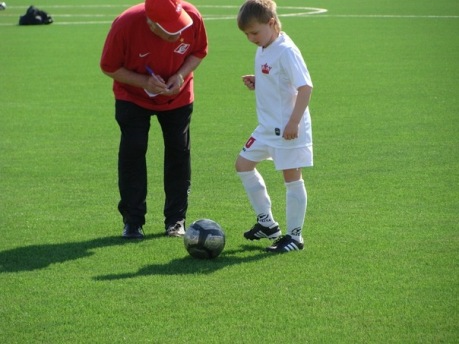 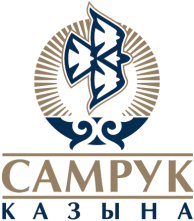 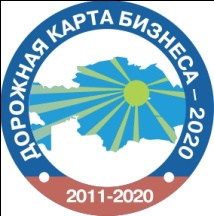 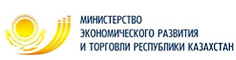 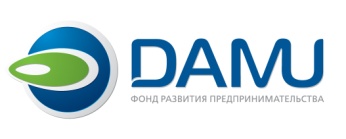 